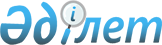 2011-2013 жылдарға арналған аудандық бюджет туралы
					
			Күшін жойған
			
			
		
					Ақмола облысы Ақкөл аудандық мәслихатының 2010 жылғы 23 желтоқсандағы № С-35-1 шешімі. Ақмола облысы Ақкөл ауданының Әділет басқармасында 2010 жылғы 31 желтоқсанда № 1-3-147 тіркелді. Қолданылу мерзімінің аяқталуына байланысты күші жойылды - (Ақмола облысы Ақкөл аудандық мәслихатының 2013 жылғы 17 маусымдағы № 01-10/42 хатымен)      Ескерту. Қолданылу мерзімінің аяқталуына байланысты күші жойылды - (Ақмола облысы Ақкөл аудандық мәслихатының 17.06.2013 № 01-10/42 хатымен).

      Қазақстан Республикасының 2008 жылғы 4 желтоқсандағы Бюджет кодексінің 75 бабының 2 тармағына, Қазақстан Республикасының 2001 жылғы 23 қаңтардағы «Қазақстан Республикасындағы жергілікті мемлекеттік басқару және өзін–өзі басқару туралы» Заңының 6 бабының 1 тармағының 1) тармақшасына сәйкес, Ақкөл аудандық мәслихаты ШЕШІМ ЕТТІ:



      1. 2011–2013 жылдарға арналған аудандық бюджет 1, 2 және 3 қосымшаларға сәйкес, оның ішінде 2011 жылға арналғаны келесі көлемдерде бекітілсін:

      1) кірістер - 1 929 144,3 мың теңге, оның ішінде;

      салықтық түсімдер – 364 872 мың теңге;

      салықтық емес түсімдер – 20 070,7 мың теңге;

      негізгі капитал сатудан түсетін түсімдер – 19 300 мың теңге;

      трансферттердің түсімдері – 1 526 294,6 мың теңге;

      2) шығындар – 1 929 058,7 мың теңге;

      3) таза бюджеттік кредиттер – 12 403 мың теңге, оның ішінде:

      бюджеттік кредиттер – 13 353 мың теңге;

      бюджеттік кредиттерді өтеу – 950 мың теңге;

      4) қаржы активтерімен операциялар бойынша сальдо – 12 750 мың теңге;

      5) бюджеттің тапшылығы (профициті) - -25 067,4 мың теңге;

      6) бюджет тапшылығын қаржыландыру (профицитті пайдалану) –25 067,4 мың теңге.

      Ескерту. 1 тармақ жаңа редакцияда - Ақмола облысы Ақкөл аудандық мәслихатының 2011.11.14 № С44-1 (2011 жылғы 1 қаңтардан бастап қолданысқа енгізіледі) шешімімен.



      2. 2011 жылға арналған аудандық бюджет түсімдерінің құрамында облыстық бюджеттен 1 066 382 мың теңге сомасында субвенциялар қарастырылғаны ескерілсін.



      3. 2011 жылға арналған аудандық бюджет түсімдерінің құрамында республикалық бюджеттен 397 468,4 мың теңге сомасында нысаналы трансферттер қарастырылғаны ескерілсін, оның ішінде:

      1) 72 663,9 мың теңге сомасында ағымдағы нысаналы трансферттер, оның ішінде:

      2 312 мың теңге – селолық елді мекендердегі әлеуметтік сала мамандарын әлеуметтік қолдауды жүзеге асыруға;

      4 096 мың теңге – негізгі орта және жалпы орта білім беретін мемлекеттік мекемелердегі физика, химия, биология кабинеттерін оқу жабдығымен жарықтандыруға;

      5 411,9 мың теңге – бастауыш, негізгі орта және жалпы орта білім беретін мемлекеттік мекемелерде лингафондық және мультимедиялық кабинеттер құруға;

      800 мың теңге – үйде оқытылатын мүгедек балаларды жабдықпен, бағдарламалық қамтумен қамтамасыз етуге;

      10 027 мың теңге – жетім баланы (жетім балаларды) және ата-аналарының қамқорынсыз қалған баланы (балаларды) күтіп-ұстауға асыраушыларына ай сайынғы ақшалай қаражат төлеуге;

      10 371 мың теңге - эпизоотияға қарсы іс-шараларды жүргізуге;

      20 804 мың теңге - мектепке дейінгі білім беру ұйымдарында мемлекеттік білім беру тапсырысын іске асыруға;

      10 273 мың теңге - мектеп мұғалімдері мен мектепке дейінгі білім беру ұйымдарының тәрбиешілеріне біліктілік санаты үшін қосымша ақы көлемін ұлғайтуға;

      8 569 мың теңге – Жұмыспен қамту 2020 Бағдарлама іс-шараларын іске асыруға;

      2) 324 804,5 мың теңге сомасында нысаналы даму трансферттері, оның ішінде:

      121 656 мың теңге – су шаруашылығы объектілерінің дамуына;

      44 264,7 мың теңге – инженерлік коммуникациялық инфрақұрылымды дамыту, жайластыру және (немесе) сатып алуға;

      906 мың теңге – коммуналдық шаруашылықтың дамуына;

      14 069,2 мың теңге – Жұмыспен қамту 2020 Бағдарламасы шеңберінде инженерлік коммуникациялық инфрақұрылымның дамуына»;

      4 800 мың теңге – мемлекеттік тұрғын үй қорының тұрғын үй құрылысына және (немесе) сатып алуға.»;

      50 108,6 мың теңге - Жұмыспен қамту 2020 Бағдарламасы шеңберінде тұрғын үй құрылысына және (немесе) сатып алуға»;

      Ескерту. 3 тармақ жаңа редакцияда - Ақмола облысы Ақкөл аудандық мәслихатының 2011.11.14 № С44-1 (2011 жылғы 1 қаңтардан бастап қолданысқа енгізіледі) шешімімен.



      4. 2011 жылға арналған аудандық бюджет түсімдерінің құрамында облыстық бюджеттен 62 444,2 мың теңге сомасында нысаналы ағымдағы 

трансферттер қарастырылғаны ескерілсін, оның ішінде:

      1) 44 094,2 мың теңге сомасында ағымдағы нысаналы трансферттер, оның ішінде:

      880,8 мың теңге - Ұлы Отан соғысының ардагерлері мен мүгедектеріне коммуналдық қызметтері шығындарына әлеуметтік көмек көрсетуге;

      1 091,5 мың теңге - Ақмола облысының аз қамтылған отбасыларының және Ақмола облысының селолық елді мекендерде тұратын көп балалы отбасыларының колледж студенттеріне оқуға төлеу үшін;

      37 821,6 мың теңге - білім беру объектілерін күрделі жөндеуге;4 300,3 мың теңге - мектепке дейінгі білім беру ұйымдарында мемлекеттік білім беру тапсырысын іске асыруға;

      2) 18 350 мың теңге сомасында дамуына арналған нысаналы трансферттер, оның ішінде:

      5 600 мың теңге - спорт объектілерінің дамуына;

      12 750 мың теңге - заң тұлғалардың жарлық капиталын қалыптастыруға немесе ұлғайтуға.

      Ескерту. 4 тармақ жаңа редакцияда - Ақмола облысы Ақкөл аудандық мәслихатының 2011.11.14 № С44-1 (2011 жылғы 1 қаңтардан бастап қолданысқа енгізіледі) шешімімен.



      5. 2011 жылға арналған аудандық бюджетте селолық елді мекендердегі әлеуметтік сала мамандарын әлеуметтік қолдауды жүзеге асыруға республикалық бюджеттен 13 353 мың теңге сомасында бюджеттік кредиттер қарастырылғаны ескерілсін.

      Ескерту. 5 тармақ жаңа редакцияда - Ақмола облысы Ақкөл аудандық мәслихатының 2011.11.14 № С44-1 (2011 жылғы 1 қаңтардан бастап қолданысқа енгізіледі) шешімімен.



      5-1. 2011 жылға арналған аудандық бюджетте 7 485,3 мың теңге сомасында мамандарға әлеуметтік қолдау көрсету шараларын жүзеге асыру үшін берілген пайдаланылмаған бюджеттік кредиттерді жоғары тұрған бюджетке қайтару қарастырылғаны ескерілсін.

      Ескерту. Шешім 5-1 тармағымен толықтырылды - Ақмола облысы Ақкөл аудандық мәслихатының 2011.11.14 № С44-1 (2011 жылғы 1 қаңтардан бастап қолданысқа енгізіледі) шешімімен.



      6. 2011 жылға арналған аудандық бюджетте сомасы 950 мың теңге жергілікті атқарушы органның жоғары тұрған бюджет алдындағы борышын өтеуі қарастырылғаны ескерілсін.



      6-1. 2011 жылға арналған аудандық бюджетте заңнамамен белгіленген тәртіпте 20 149,7 мың теңге сомасында 2011 жылғы 1 қаңтарда пайда болған бюджеттік қаржылардың бос қалдықтары пайдаланылғаны ескерілсін оның ішінде:

      4307,9 мың теңге – республикалық және облыстық бюджеттің пайдаланылмаған нысаналы трансферттерінің сомасын жоғарғы тұрған бюджетке қайтаруға;

      1271,4 мың теңге - «Ақкөл қаласындағы тоғыз пәтерлі тұрғын үйдің құрылысы» жобасын түзету үшін жобалық-сметалық құжатты әзірлеуге;

      1330,2 мың теңге - 2011 жылғы 1 қаңтардан бастап электр энергиясы бағасының ұлғаюына байланысты аудан мектептерінің шығыстарына;

      228 мың теңге - аудан мектептерінің интерактивті құралдары үшін лицензияларға;

      106,4 мың теңге - аудан мектептерінің проекторлары үшін лампаларға;

      29 мың теңге - 2011 жылғы 1 қаңтардан бастап электр энергиясы бағасының ұлғаюына байланысты қосымша білім беру ұйымдарының шығыстарына;

      258 мың теңге - 2011 жылғы 1 қаңтардан бастап электр энергиясы бағасының ұлғаюына байланысты мектепке дейінгі тәрбие мен оқу ұйымдарының шығыстарына;

      86 мың теңге - 2011 жылғы 1 қаңтардан бастап электр энергиясы бағасының ұлғаюына байланысты оқу-өндірістік комбинатының шығыстарына;

      262 мың теңге - «Бөгенбай селолық округі әкімінің аппараты» мемлекеттік мекемесінде штаттан тыс бір бірлік іс қағаздарын жүргізушіні ұстауға;

      795 мың теңге - «Ақкөл ауданы әкімінің аппараты» мемлекеттік мекемесіндегі «Электрондық құжат айналымының бірыңғай жүйесін» бағдарламалық қамтамасыз етуді ақпараттық жолдау бойынша қызмет төлемдеріне;

      36 мың теңге - 2011 жылғы 1 қаңтардан бастап электр энергиясы бағасының ұлғаюына байланысты «Ақкөл ауданы әкімінің аппараты» мемлекеттік мекемесінің шығыстарына;

      305 мың теңге - «Новорыбинка селолық округі әкімінің аппараты» мемлекеттік мекемесінде штаттан тыс бір бірлік іс қағаздарын жүргізушіні ұстауға;

      291 мың теңге - «Қарасай ауылдық округі әкімінің аппараты» мемлекеттік мекемесінде штаттан тыс бір бірлік іс қағаздарын жүргізушіні ұстауға;

      288 мың теңге - «Ақкөл аудандық кәсіпкерлер бөлімі» мемлекеттік мекемесінде штаттан тыс бір бірлік іс қағаздарын жүргізушіні ұстауға;

      25 мың теңге - 2011 жылғы 1 қаңтардан бастап электр энергиясы бағасының ұлғаюына байланысты «Ақкөл аудандық жұмыспен қамту және әлеуметтік бағдарламалар бөлімі» мемлекеттік мекемесінің шығыстарына;

      18 мың теңге - 2011 жылғы 1 қаңтардан бастап электр энергиясы бағасының ұлғаюына байланысты «Ақкөл аудандық экономика және қаржы бөлімі» мемлекеттік мекемесінің шығыстарына;

      32 мың теңге - 2011 жылғы 1 қаңтардан бастап электр энергиясы бағасының ұлғаюына байланысты «Ақкөл аудандық мәслихаттың аппараты» мемлекеттік мекемесінің шығыстарына;

      404 мың теңге - «Ақкөл аудандық ауыл шаруашылығы және жер қатынастары бөлімі» мемлекеттік мекемесінің қызметтік автокөлігіне қосалқы бөлшектерді сатып алуға;

      1000 мың теңге - Ақкөл ауданының Еңбек ауылындағы су құбырларын қайта жаңғырту нысаны бойынша жобалық-сметалық құжаттарды әзірлеуге;

      224,6 мың теңге - селолық елді мекендердегі әлеуметтік сала мамандарына әлеуметтік қолдау шараларын іске асыруға;

      899,7 мың теңге - мектепке дейінгі білім беру ұйымдарында мемлекеттік білім беру тапсырысын іске асыруға;

      7 485,3 мың теңге – мамандарға әлеуметтік қолдау көрсету шараларын жүзеге асыруға арналған бюджеттік кредиттер;

      1,0 мың теңге - 2011 жылы Жұмыспен қамту 2020 Бағдарламасы бойынша республикалық бюджеттен тұрғын үй құрылысы мен (немесе) сатып алуға берілген бюджеттiк кредиттер бойынша сыйақылар.»;

      Ескерту. Шешім 6-1 тармақпен толықтырылды - Ақмола облысы Ақкөл аудандық мәслихатының 2011.03.01 № С 36-1 шешімімен; жаңа редакцияда - Ақмола облысы Ақкөл аудандық мәслихатының 2011.11.14 № С44-1 (2011 жылғы 1 қаңтардан бастап қолданысқа енгізіледі) шешімімен.



      7. алынып тасталды - Ақмола облысы Ақкөл аудандық мәслихатының 2011.11.14 № С44-1 (2011 жылғы 1 қаңтардан бастап қолданысқа енгізіледі) шешімімен.



      8. Аудандық мәслихатпен келісілген тізбеге cәйкес ауылдық (селолық) жерлерде қызмет істейтін білім беру, әлеуметтік қамсыздандыру, мәдениет мамандарына, қызметтің осы түрлерімен қалалық жағдайда айналысатын мамандардың жалақыларымен және тарифтік ставкаларымен салыстырғанда жиырма бес пайызға жоғары лауазымдық жалақылар мен тарифтік ставкалар белгіленсін.



      9. 2011 жылға арналған аудандық бюджеттің атқарылу процесінде секвестрленуге жатпайтын аудандық бюджеттік бағдарламалар тізбесі 4 қосымшаға сәйкес бекітілсін.



      10. 2011 жылға арналған аудандық маңызы бар қала, кент, ауыл (село), ауылдық (селолық) округінің бюджеттік бағдарламалар тізбесі 5 қосымшаға сәйкес бекітілсін.



      11. Осы шешім Ақкөл ауданының Әділет басқармасында мемлекеттік тіркелген күннен бастап күшіне енеді және 2011 жылғы 1 қаңтарынан бастап қолданысқа енгізіледі.      Ақкөл аудандық мәслихат

      сессияның төрайымы                         Д.Салыбекова      Ақкөл аудандық

      мәслихат хатшысы                           Ю.Ужакин      «КЕЛІСІЛДІ»      Ақкөл ауданының әкімі                      А.С.Үйсімбаев      «Ақкөл аудандық экономика және

      бюджеттік жоспарлау бөлімі»

      мемлекеттік мекемесінің бастығы            Т.И.Ли

Ақкөл аудандық мәслихаттың

2010 жылғы 23 желтоқсандағы

№ С 35-1 шешіміне 1 қосымша      Ескерту. 1 қосымша жаңа редакцияда - Ақмола облысы Ақкөл аудандық мәслихатының 2011.11.14 № С44-1 (2011 жылғы 1 қаңтардан бастап қолданысқа енгізіледі) шешімімен. 2011 жылға арналған аудандық бюджет

Ақкөл аудандық мәслихаттың

2010 жылғы 23 желтоқсандағы

№ С 35-1 шешіміне 2 қосымша 2012 жылға арналған аудандық бюджет

Ақкөл аудандық мәслихаттың

2010 жылғы 23 желтоқсандағы

№ С 35-1 шешіміне 3 қосымша 2013 жылға арналған аудандық бюджет

Ақкөл аудандық мәслихаттың

2010 жылғы 23 желтоқсандағы

№ С 35-1 шешіміне 4 қосымша 2011 жылға арналған аудандық бюджеттің атқарылу

процесінде секвестрленуге жатпайтын аудандық

бюджеттік бағдарламалар тізбесі

Ақкөл аудандық мәслихаттың

2010 жылғы 23 желтоқсандағы

№ С 35-1 шешіміне 5 қосымша      Ескерту. 5 қосымша жаңа редакцияда - Ақмола облысы Ақкөл аудандық мәслихатының 2011.11.14 № С44-1 (2011 жылғы 1 қаңтардан бастап қолданысқа енгізіледі) шешімімен. 2011 жылға арналған аудандық маңызы бар қала,

кент, ауыл (село), ауылдық (селолық)округінің

бюджеттік бағдарламалар тізбесі
					© 2012. Қазақстан Республикасы Әділет министрлігінің «Қазақстан Республикасының Заңнама және құқықтық ақпарат институты» ШЖҚ РМК
				СанатыСанатыСанатыСанатыСомаСыныбыСыныбыСыныбыСомаІшкі сыныбыІшкі сыныбыСомаАтауыСома12345I. КІРІСТЕР1929144,31Салықтық түсімдер36347901Табыс салығы300802Жеке табыс салығы3008003Әлеуметтiк салық1536551Әлеуметтiк салық15365504Меншiкке салынатын салықтар1618131Мүлікке салынатын салықтар1041173Жер салығы132404Көлiк құралдарына салынатын салық417675Бірыңғай жер салығы268905Тауарларға, жұмыстарға және қызметтерге салынатын iшкi салықтар152942Акциздер30913Табиғи және басқа да ресурстарды пайдаланғаны үшiн түсетiн түсiмдер69774Кәсiпкерлiк және кәсiби қызметтi жүргiзгенi үшiн алынатын алымдар50885Ойын бизнесіне салық13808Заңдық мәнді іс-әрекеттерді жасағаны және (немесе) оған уәкілеттігі бар мемлекеттік органдар немесе лауазымды адамдар құжаттар бергені үшін алынатын міндетті төлемдер26371Мемлекеттік баж26372Салықтық емес түсiмдер20070,701Мемлекеттік меншіктен түсетін кірістер1004,75Мемлекет меншігіндегі мүлікті жалға беруден түсетін кірістер10047Мемлекеттік бюджеттен берілген кредиттер бойынша сыйақылар0,702Мемлекеттік бюджеттен қаржыландырылатын мемлекеттік мекемелердің тауарларды (жұмыстарды, қызметтерді) өткізуінен түсетін түсімдер61Мемлекеттік бюджеттен қаржыландырылатын мемлекеттік мекемелердің тауарларды (жұмыстарды, қызметтерді) өткізуінен түсетін түсімдер604Мемлекеттік бюджеттен қаржыландырылатын, сондай-ақ Қазақстан Республикасы Ұлттық Банкінің бюджетінен (шығыстар сметасынан) ұсталатын және қаржыландырылатын мемлекеттік мекемелер салатын айыппұлдар, өсімпұлдар, санкциялар, өндіріп алулар163601Мұнай секторы ұйымдарынан түсетін түсімдерді қоспағанда, мемлекеттік бюджеттен қаржыландырылатын, сондай-ақ Қазақстан Республикасы Ұлттық Банкінің бюджетінен (шығыстар сметасынан) ұсталатын және қаржыландырылатын мемлекеттік мекемелер салатын айыппұлдар, өсімпұлдар, санкциялар, өндіріп алулар1636006Басқа да салықтық емес түсiмдер27001Басқа да салықтық емес түсiмдер27003Негізгі капиталды сатудан түсетін түсімдер1930003Жердi және материалдық емес активтердi сату193001Жерді сату193004Трансферттердің түсімдері1526294,602Мемлекеттiк басқарудың жоғары тұрған органдарынан түсетiн трансферттер1526294,62Облыстық бюджеттен түсетiн трансферттер1526294,6Функционалдық топФункционалдық топФункционалдық топФункционалдық топСомаБюджеттік бағдарламалардың әкiмшiсiБюджеттік бағдарламалардың әкiмшiсiБюджеттік бағдарламалардың әкiмшiсiСомаБағдарламаБағдарламаСомаАтауыСомаII. Шығындар1929058,701Жалпы сипаттағы мемлекеттiк қызметтер147001,9112Аудан (облыстық маңызы бар қала) мәслихатының аппараты15557,2001Аудан (облыстық маңызы бар қала) мәслихатының қызметін қамтамасыз ету жөніндегі қызметтер15557,2122Аудан (облыстық маңызы бар қала) әкімінің аппараты45078001Аудан (облыстық маңызы бар қала) әкімінің қызметін қамтамасыз ету жөніндегі қызметтер42608003Мемлекеттiк органдардың күрделi шығыстары2470123Қаладағы аудан, аудандық маңызы бар қала, кент, ауыл (село), ауылдық (селолық), округ әкімінің аппараты72628,4001Қаладағы аудан, аудандық маңызы бар қаланың, кент, ауыл (село), ауылдық (селолық) округ әкімінің қызметін қамтамасыз ету жөніндегі қызметтер72628,4459Ауданның (облыстық маңызы бар қаланың) экономика және қаржы бөлімі13738,3001Экономикалық саясатты, қалыптастыру мен дамыту, мемлекеттік жоспарлау ауданның (облыстық маңызы бар қаланың) бюджеттік атқару және коммуналдық меншігін басқару саласындағы мемлекеттік саясатты іске асыру жөніндегі қызметтер12604003Салық салу мақсатында мүлікті бағалауды жүргізу336,3004Біржолғы талондарды беру жөніндегі жұмысты және біржолғы талондарды іске асырудан сомаларды жинаудың толықтығын қамтамасыз етуді ұйымдастыру736011Коммуналдық меншікке түскен мүлікті есепке алу, сақтау, бағалау және сату6202Қорғаныс1510122Аудан (облыстық маңызы бар қала) әкімінің аппараты1510005Жалпыға бірдей әскери міндетті атқару шеңберіндегі іс-шаралар151003Қоғамдық тәртіп, қауіпсіздік, құқықтық, сот, қылмыстық-атқару қызметі660458Ауданның (облыстық маңызы бар қаланың) тұрғын үй-коммуналдық шаруашылығы, жолаушылар көлігі және автомобиль жолдары бөлімі660021Елдi мекендерде жол жүрісі қауiпсiздiгін қамтамасыз ету66004Бiлiм беру1190163,3464Ауданның (облыстық маңызы бар қаланың) білім бөлімі1190163,3001Жергілікті деңгейде білім беру саласындағы мемлекеттік саясатты іске асыру жөніндегі қызметтер4371,3003Жалпы білім беру1012879,2004Ауданның (облыстық маңызы бар қаланың) мемлекеттік білім беру мекемелерінде білім беру жүйесін ақпараттандыру3990005Ауданның (облыстық маңызы бар қаланың) мемлекеттiк бiлiм беру мекемелер үшiн оқулықтар мен оқу-әдiстемелiк кешендерді сатып алу және жеткiзу13805006Балаларға қосымша білім беру39208,8009Мектепке дейінгі тәрбие ұйымдарының қызметін қамтамасыз ету78066012Мемлекеттiк органдардың күрделi шығыстары1165015Жетім баланы (жетім балаларды) және ата-аналарының қамқорынсыз қалған баланы (балаларды) күтіп-ұстауға қамқоршыларға (қорғаншыларға) ай сайынғы ақшалай қаражат төлемдері10027018Кәсіптік оқытуды ұйымдастыру15812,6020Үйде оқытылатын мүгедек балаларды жабдықпен, бағдарламалық қамтыммен қамтамасыз ету800021Мектеп мұғалімдеріне және мектепке дейінгі ұйымдардың тәрбиешілеріне біліктілік санаты үшін қосымша ақы көлемін ұлғайту10038,406Әлеуметтiк көмек және әлеуметтiк қамсыздандыру87555,9451Ауданның (облыстық маңызы бар қаланың) жұмыспен қамту және әлеуметтік бағдарламалар бөлімі87555,9001Жергілікті деңгейде халық үшін әлеуметтік бағдарламаларды жұмыспен қамтуды қамтамасыз етуді іске асыру саласындағы мемлекеттік саясатты іске асыру жөніндегі қызметтер14288,2002Еңбекпен қамту бағдарламасы21970,4005Мемлекеттік атаулы әлеуметтік көмек378006Тұрғын үй көмегі1801007Жергілікті өкілетті органдардың шешімі бойынша мұқтаж азаматтардың жекелеген топтарына әлеуметтік көмек6983,3010Үйден тәрбиеленіп оқытылатын мүгедек балаларды материалдық қамтамасыз ету669011Жәрдемақыларды және басқа да әлеуметтік төлемдерді есептеу, төлеу және жеткізу бойынша қызметтерге ақы төлеу126014Мұқтаж азаматтарға үйде әлеуметтік көмек көрсету2052101618 жасқа дейінгі балаларға мемлекеттік жәрдемақылар9900017Мүгедектерді оңалту жеке бағдарламасына сәйкес, мұқтаж мүгедектерді міндетті гигиеналық құралдарымен қамтамасыз етуге және ымдау тілі мамандарының, жеке көмекшілердің қызмет көрсету3729023Жұмыспен қамту орталықтарының қызметін қамтамасыз ету719007Тұрғын үй-коммуналдық шаруашылық229840,5123Қаладағы аудан аудандық маңызы бар қала, кент, ауыл (село), ауылдық (селолық), округ әкімінің аппараты17525008Елді мекендерде көшелерді жарықтандыру10440009Елді мекендердің санитариясын қамтамасыз ету2794010Жерлеу орындарын күтіп-ұстау және туысы жоқ адамдарды жерлеу340011Елді мекендерді абаттандыру мен көгалдандыру3951458Ауданның (облыстық маңызы бар қаланың) тұрғын үй-коммуналдық шаруашылығы, жолаушылар көлігі және автомобиль жолдары бөлімі97451,6012Сумен жабдықтау және су бөлу жүйесінің қызмет етуі5438028Коммуналдық шаруашылығын дамыту89906031Кондоминиум объектісіне техникалық паспорттар дайындау2107,6467Ауданның (облыстық маңызы бар қаланың) құрылыс бөлімі114863,9003Мемлекеттік коммуналдық тұрғын үй қорының тұрғын үй құрылысы және (немесе) сатып алу56180004Инженерлік коммуникациялық инфрақұрылымды дамыту, жайластыру және (немесе) сатып алу58683,908Мәдениет, спорт, туризм және ақпараттық кеңістiк90589455Ауданның (облыстық маңызы бар қаланың) мәдениет және тілдерді дамыту бөлімі64993001Жергілікті деңгейде тілдерді және мәдениетті дамыту саласындағы мемлекеттік саясатты іске асыру жөніндегі қызметтер4974003Мәдени-демалыс жұмысын қолдау34033006Аудандық (қалалық) кiтапханалардың жұмыс iстеуi24227007Мемлекеттік тілді және Қазақстан халықтарының басқа да тілдерін дамыту1759456Ауданның (облыстық маңызы бар қаланың) ішкі саясат бөлімі9944001Жергілікті деңгейде аппарат, мемлекеттілікті нығайту және азаматтардың әлеуметтік сенімділігін қалыптастыру саласында мемлекеттік саясатты іске асыру жөніндегі қызметтер4296,8002Газеттер мен журналдар арқылы мемлекеттік ақпараттық саясат жүргізу жөніндегі қызметтер5300003Жастар саясаты саласындағы өңірлік бағдарламаларды iске асыру347,2465Ауданның (облыстық маңызы бар қаланың) Дене шынықтыру және спорт бөлімі10052001Жергілікті деңгейде дене шынықтыру және спорт саласындағы мемлекеттік саясатты іске асыру жөніндегі қызметтер3250006Аудандық (облыстық маңызы бар қалалық) деңгейде спорттық жарыстар өткiзу1800007Әртүрлi спорт түрлерi бойынша аудан (облыстық маңызы бар қала) құрама командаларының мүшелерiн дайындау және олардың облыстық спорт жарыстарына қатысуы5002467Ауданның (облыстық маңызы бар қаланың) құрылыс бөлімі5600008Cпорт және туризм объектілерін дамыту560010Ауыл, су, орман, балық шаруашылығы, ерекше қорғалатын табиғи аумақтар, қоршаған ортаны және жануарлар дүниесін қорғау, жер қатынастары156990,8459Ауданның (облыстық маңызы бар қаланың) экономика және қаржы бөлімі2536,6099Мамандардың әлеуметтік көмек көрсетуі жөніндегі шараларды іске асыру2536,6467Ауданның (облыстық маңызы бар қаланың) құрылыс бөлімі123122,2012Су шаруашылығының объектілерін дамыту123122,2473Ауданның (облыстық маңызы бар қаланың) ветеринария бөлімі15419001Жергілікті деңгейде ветеринария саласындағы мемлекеттік саясатты іске асыру жөніндегі қызметтер4808007Қаңғыбас иттер мен мысықтарды аулауды және жоюды ұйымдастыру240011Эпизоотияға қарсы іс-шаралар жүргізу10371477Ауданның (облыстық маңызы бар қаланың) ауыл шаруашылығы мен жер қатынастары бөлімі15913001Жергілікті деңгейде ауыл шаруашылығы және жер қатынастары саласындағы мемлекеттік саясатты іске асыру жөніндегі қызметтер13443003Мемлекеттiк органдардың күрделi шығыстары247011Өнеркәсіп, сәулет, қала құрылысы және құрылыс қызметі8525,3467Ауданның (облыстық маңызы бар қаланың) құрылыс бөлімі4884001Жергілікті деңгейде құрылыс саласындағы мемлекеттік саясатты іске асыру жөніндегі қызметтер4884468Ауданның (облыстық маңызы бар қаланың) сәулет және қала құрылысы бөлімі3641,3001Жергілікті деңгейде сәулет және қала құрылысы саласындағы мемлекеттік саясатты іске асыру жөніндегі қызметтер3641,312Көлiк және коммуникация2000458Ауданның (облыстық маңызы бар қаланың) тұрғын үй-коммуналдық шаруашылығы, жолаушылар көлігі және автомобиль жолдары бөлімі2000024Кентiшiлiк (қалаiшiлiк) және ауданiшiлiк қоғамдық жолаушылар тасымалдарын ұйымдастыру200013Басқалар9366,4458Ауданның (облыстық маңызы бар қаланың) тұрғын үй-коммуналдық шаруашылығы, жолаушылар көлігі және автомобиль жолдары бөлімі5480,4001Жергілікті деңгейде тұрғын үй-коммуналдық шаруашылығы, жолаушылар көлігі және автомобиль жолдары саласындағы мемлекеттік саясатты іске асыру жөніндегі қызметтер5480,4469Ауданның (облыстық маңызы бар қаланың) кәсіпкерлік бөлімі3886001Жергілікті деңгейде кәсіпкерлік пен өнеркәсіпті дамыту саласындағы мемлекеттік саясатты іске асыру жөніндегі қызметтер388614Борышқа қызмет көрсету1,7459Ауданның (облыстық маңызы бар қаланың) экономика және қаржы бөлімі1,7021Жергілікті атқарушы органдардың облыстық бюджеттен қарыздар бойынша сыйақылар мен өзге де төлемдерді төлеу бойынша борышына қызмет көрсету1,715Трансферттер4853,9459Ауданның (облыстық маңызы бар қаланың) экономика және қаржы бөлімі4853,9006Нысаналы пайдаланылмаған (толық пайдаланылмаған) трансферттерді қайтару4307,9024Мемлекеттік органдардың функцияларын мемлекеттік басқарудың төмен тұрған деңгейлерінен жоғарғы деңгейлерге беруге байланысты жоғары тұрған бюджеттерге берілетін ағымдағы нысаналы трансферттер546III. Таза бюджеттiк кредиттеу12403Бюджеттiк кредиттер1335310Ауыл, су, орман, балық шаруашылығы, ерекше қорғалатын табиғи аумақтар, қоршаған ортаны және жануарлар дүниесін қорғау, жер қатынастары13353459Ауданның (облыстық маңызы бар қаланың) экономика және қаржы бөлімі13353018Мамандарды әлеуметтік қолдау шараларын іске асыруға берілетін бюджеттік кредиттер13353Бюджеттiк кредиттерді өтеу9505Бюджеттiк кредиттерді өтеу9501Бюджеттiк кредиттерді өтеу9501Мемлекеттік бюджеттен берілген бюджеттік кредиттерді өтеу950IV.Қаржы активтерiмен операциялар бойынша сальдо12750Қаржы активтерiн сатып алу1275013Басқалар12750Өзге де12750458Ауданның (облыстық маңызы бар қаланың) тұрғын үй-коммуналдық шаруашылығы, жолаушылар көлігі және автомобиль жолдары бөлімі12750065Заңды тұлғалардың жарғылық капиталын қалыптастыру немесе ұлғайту12750V. Бюджеттің тапшылығы (профициті)-25067,4VI. Бюджеттің тапшылығын қаржыландыру (профицитті пайдалану)25067,4СанатыСанатыСанатыСанатыСомаСыныбыСыныбыСыныбыСомаІшкі сыныбыІшкі сыныбыСомаАтауыСома12345I. КІРІСТЕР16253021Салықтық түсімдер38634601Табыс салығы314682Жеке табыс салығы3146803Әлеуметтiк салық1659481Әлеуметтiк салық16594804Меншiкке салынатын салықтар1627301Мүлікке салынатын салықтар1027053Жер салығы153154Көлiк құралдарына салынатын салық425515Бірыңғай жер салығы215905Тауарларға, жұмыстарға және қызметтерге салынатын iшкi салықтар231912Акциздер35213Табиғи және басқа да ресурстарды пайдаланғаны үшiн түсетiн түсiмдер141954Кәсiпкерлiк және кәсiби қызметтi жүргiзгенi үшiн алынатын алымдар53275Ойын бизнесіне салық14808Заңдық мәнді іс-әрекеттерді жасағаны және (немесе) оған уәкілеттігі бар мемлекеттік органдар немесе лауазымды адамдар құжаттар бергені үшін алынатын міндетті төлемдер30091Мемлекеттік баж30092Салықтық емес түсiмдер1982101Мемлекеттік меншіктен түсетін кірістер13245Мемлекет меншігіндегі мүлікті жалға беруден түсетін кірістер132402Мемлекеттік бюджеттен қаржыландырылатын мемлекеттік мекемелердің тауарларды (жұмыстарды, қызметтерді) өткізуінен түсетін түсімдер781Мемлекеттік бюджеттен қаржыландырылатын мемлекеттік мекемелердің тауарларды (жұмыстарды, қызметтерді) өткізуінен түсетін түсімдер7804Мемлекеттік бюджеттен қаржыландырылатын, сондай-ақ Қазақстан Республикасы Ұлттық Банкінің бюджетінен (шығыстар сметасынан) ұсталатын және қаржыландырылатын мемлекеттік мекемелер салатын айыппұлдар, өсімпұлдар, санкциялар, өндіріп алулар174351Мұнай секторы ұйымдарынан түсетін түсімдерді қоспағанда, мемлекеттік бюджеттен қаржыландырылатын, сондай-ақ Қазақстан Республикасы Ұлттық Банкінің бюджетінен (шығыстар сметасынан) ұсталатын және қаржыландырылатын мемлекеттік мекемелер салатын айыппұлдар, өсімпұлдар, санкциялар, өндіріп алулар1743506Басқа да салықтық емес түсiмдер9841Басқа да салықтық емес түсiмдер9843Негізгі капиталды сатудан түсетін түсімдер1545001Мемлекеттік мекемелерге бекітілген мемлекеттік мүлікті сату01Мемлекеттік мекемелерге бекітілген мемлекеттік мүлікті сату03Жердi және материалдық емес активтердi сату154501Жерді сату154504Трансферттердің түсімдері120368502Мемлекеттiк басқарудың жоғары тұрған органдарынан түсетiн трансферттер12036852Облыстық бюджеттен түсетiн трансферттер1203685Ағымдағы нысаналы трансферттерНысаналы даму трансферттеріСубвенциялар1203685Функционалдық топФункционалдық топФункционалдық топФункционалдық топСомаБюджеттік бағдарламалардың әкiмшiсiБюджеттік бағдарламалардың әкiмшiсiБюджеттік бағдарламалардың әкiмшiсiСомаБағдарламаБағдарламаСомаАтауыСомаII. Шығындар162530201Жалпы сипаттағы мемлекеттiк қызметтер154015112Аудан (облыстық маңызы бар қала) мәслихатының аппараты17677001Аудан (облыстық маңызы бар қала) мәслихатының қызметін қамтамасыз ету жөніндегі қызметтер17677122Аудан (облыстық маңызы бар қала) әкімінің аппараты41339001Аудан (облыстық маңызы бар қала) әкімінің қызметін қамтамасыз ету жөніндегі қызметтер41339123Қаладағы аудан, аудандық маңызы бар қала, кент, ауыл (село), ауылдық (селолық), округ әкімінің аппараты79917001Қаладағы аудан, аудандық маңызы бар қаланың, кент, ауыл (село), ауылдық (селолық) округ әкімінің қызметін қамтамасыз ету жөніндегі қызметтер79917459Ауданның (облыстық маңызы бар қаланың) экономика және қаржы бөлімі15082001Экономикалық саясатты, қалыптастыру мен дамыту, мемлекеттік жоспарлау ауданның (облыстық маңызы бар қаланың) бюджеттік атқару және коммуналдық меншігін басқару саласындағы мемлекеттік саясатты іске асыру жөніндегі қызметтер13612003Салық салу мақсатында мүлікті бағалауды жүргізу435004Біржолғы талондарды беру жөніндегі жұмысты және біржолғы талондарды іске асырудан сомаларды жинаудың толықтығын қамтамасыз етуді ұйымдастыру821011Коммуналдық меншікке түскен мүлікті есепке алу, сақтау, бағалау және сату21402Қорғаныс1555122Аудан (облыстық маңызы бар қала) әкімінің аппараты1555005Жалпыға бірдей әскери міндетті атқару шеңберіндегі іс-шаралар155503Қоғамдық тәртіп, қауіпсіздік, құқықтық, сот, қылмыстық-атқару қызметі1700458Ауданның (облыстық маңызы бар қаланың) тұрғын үй-коммуналдық шаруашылығы, жолаушылар көлігі және автомобиль жолдары бөлімі1700021Елдi мекендерде жол жүрісі қауiпсiздiгін қамтамасыз ету170004Бiлiм беру1224518464Ауданның (облыстық маңызы бар қаланың) білім бөлімі1224518001Жергілікті деңгейде білім беру саласындағы мемлекеттік саясатты іске асыру жөніндегі қызметтер5332003Жалпы білім беру1068866004Ауданның (облыстық маңызы бар қаланың) мемлекеттік білім беру мекемелерінде білім беру жүйесін ақпараттандыру4000005Ауданның (облыстық маңызы бар қаланың) мемлекеттiк бiлiм беру мекемелер үшiн оқулықтар мен оқу-әдiстемелiк кешендерді сатып алу және жеткiзу14340006Балаларға қосымша білім беру27543009Мектепке дейінгі тәрбие ұйымдарының қызметін қамтамасыз ету87212018Кәсіптік оқытуды ұйымдастыру1722506Әлеуметтiк көмек және әлеуметтiк қамсыздандыру87785451Ауданның (облыстық маңызы бар қаланың) жұмыспен қамту және әлеуметтік бағдарламалар бөлімі87785001Жергілікті деңгейде халық үшін әлеуметтік бағдарламаларды жұмыспен қамтуды қамтамасыз етуді іске асыру саласындағы мемлекеттік саясатты іске асыру жөніндегі қызметтер14836002Еңбекпен қамту бағдарламасы15986005Мемлекеттік атаулы әлеуметтік көмек1375006Тұрғын үй көмегі5431007Жергілікті өкілетті органдардың шешімі бойынша мұқтаж азаматтардың жекелеген топтарына әлеуметтік көмек6573010Үйден тәрбиеленіп оқытылатын мүгедек балаларды материалдық қамтамасыз ету721011Жәрдемақыларды және басқа да әлеуметтік төлемдерді есептеу, төлеу және жеткізу бойынша қызметтерге ақы төлеу186014Мұқтаж азаматтарға үйде әлеуметтік көмек көрсету2273601618 жасқа дейінгі балаларға мемлекеттік жәрдемақылар16906017Мүгедектерді оңалту жеке бағдарламасына сәйкес, мұқтаж мүгедектерді міндетті гигиеналық құралдарымен қамтамасыз етуге және ымдау тілі мамандарының, жеке көмекшілердің қызмет көрсету303507Тұрғын үй-коммуналдық шаруашылық23462123Қаладағы аудан аудандық маңызы бар қала, кент, ауыл (село), ауылдық (селолық), округ әкімінің аппараты18024008Елді мекендерде көшелерді жарықтандыру9326009Елді мекендердің санитариясын қамтамасыз ету5139010Жерлеу орындарын күтіп-ұстау және туысы жоқ адамдарды жерлеу364011Елді мекендерді абаттандыру мен көгалдандыру3195458Ауданның (облыстық маңызы бар қаланың) тұрғын үй-коммуналдық шаруашылығы, жолаушылар көлігі және автомобиль жолдары бөлімі5438012Сумен жабдықтау және су бөлу жүйесінің қызмет етуі543808Мәдениет, спорт, туризм және ақпараттық кеңістiк89601455Ауданның (облыстық маңызы бар қаланың) мәдениет және тілдерді дамыту бөлімі69502001Жергілікті деңгейде тілдерді және мәдениетті дамыту саласындағы мемлекеттік саясатты іске асыру жөніндегі қызметтер5615003Мәдени-демалыс жұмысын қолдау35267006Аудандық (қалалық) кiтапханалардың жұмыс iстеуi27059007Мемлекеттік тілді және Қазақстан халықтарының басқа да тілдерін дамыту1561456Ауданның (облыстық маңызы бар қаланың) ішкі саясат бөлімі10304001Жергілікті деңгейде аппарат, мемлекеттілікті нығайту және азаматтардың әлеуметтік сенімділігін қалыптастыру саласында мемлекеттік саясатты іске асыру жөніндегі қызметтер4191002Газеттер мен журналдар арқылы мемлекеттік ақпараттық саясат жүргізу жөніндегі қызметтер5771003Жастар саясаты саласындағы өңірлік бағдарламаларды iске асыру342465Ауданның (облыстық маңызы бар қаланың) Дене шынықтыру және спорт бөлімі9795001Жергілікті деңгейде дене шынықтыру және спорт саласындағы мемлекеттік саясатты іске асыру жөніндегі қызметтер3394006Аудандық (облыстық маңызы бар қалалық) деңгейде спорттық жарыстар өткiзу1645007Әртүрлi спорт түрлерi бойынша аудан (облыстық маңызы бар қала) құрама командаларының мүшелерiн дайындау және олардың облыстық спорт жарыстарына қатысуы475610Ауыл, су, орман, балық шаруашылығы, ерекше қорғалатын табиғи аумақтар, қоршаған ортаны және жануарлар дүниесін қорғау, жер қатынастары19686473Ауданның (облыстық маңызы бар қаланың) ветеринария бөлімі5498001Жергілікті деңгейде ветеринария саласындағы мемлекеттік саясатты іске асыру жөніндегі қызметтер5241007Қаңғыбас иттер мен мысықтарды аулауды және жоюды ұйымдастыру257477Ауданның (облыстық маңызы бар қаланың) ауыл шаруашылығы мен жер қатынастары бөлімі14188001Жергілікті деңгейде ауыл шаруашылығы және жер қатынастары саласындағы мемлекеттік саясатты іске асыру жөніндегі қызметтер1418811Өнеркәсіп, сәулет, қала құрылысы және құрылыс қызметі9332467Ауданның (облыстық маңызы бар қаланың) құрылыс бөлімі5507001Жергілікті деңгейде құрылыс саласындағы мемлекеттік саясатты іске асыру жөніндегі қызметтер5507468Ауданның (облыстық маңызы бар қаланың) сәулет және қала құрылысы бөлімі3825001Жергілікті деңгейде сәулет және қала құрылысы саласындағы мемлекеттік саясатты іске асыру жөніндегі қызметтер382512Көлiк және коммуникация3265458Ауданның (облыстық маңызы бар қаланың) тұрғын үй-коммуналдық шаруашылығы, жолаушылар көлігі және автомобиль жолдары бөлімі3265023Автомобиль жолдарының жұмыс істеуін қамтамасыз ету326513Басқалар10383458Ауданның (облыстық маңызы бар қаланың) тұрғын үй-коммуналдық шаруашылығы, жолаушылар көлігі және автомобиль жолдары бөлімі5657001Жергілікті деңгейде тұрғын үй-коммуналдық шаруашылығы, жолаушылар көлігі және автомобиль жолдары саласындағы мемлекеттік саясатты іске асыру жөніндегі қызметтер5657459Ауданның (облыстық маңызы бар қаланың) экономика және қаржы бөлімі1000012Ауданның (облыстық маңызы бар қаланың) жергілікті атқарушы органының резерві1000469Ауданның (облыстық маңызы бар қаланың) кәсіпкерлік бөлімі3726001Жергілікті деңгейде кәсіпкерлік пен өнеркәсіпті дамыту саласындағы мемлекеттік саясатты іске асыру жөніндегі қызметтер3726III. Таза бюджеттiк кредиттеу0IV.Қаржы активтерiмен операциялар бойынша сальдо0V. Бюджеттің тапшылығы (профициті)0VI. Бюджеттің тапшылығын қаржыландыру (профицитті пайдалану)0СанатыСанатыСанатыСанатыСомаСыныбыСыныбыСыныбыСомаІшкі сыныбыІшкі сыныбыСомаАтауыСома12345I. КІРІСТЕР16489661Салықтық түсімдер41288401Табыс салығы336712Жеке табыс салығы3367103Әлеуметтiк салық1792241Әлеуметтiк салық17922404Меншiкке салынатын салықтар1719581Мүлікке салынатын салықтар1077543Жер салығы163864Көлiк құралдарына салынатын салық455295Бірыңғай жер салығы228905Тауарларға, жұмыстарға және қызметтерге салынатын iшкi салықтар248122Акциздер37673Табиғи және басқа да ресурстарды пайдаланғаны үшiн түсетiн түсiмдер151884Кәсiпкерлiк және кәсiби қызметтi жүргiзгенi үшiн алынатын алымдар56995Ойын бизнесіне салық15808Заңдық мәнді іс-әрекеттерді жасағаны және (немесе) оған уәкілеттігі бар мемлекеттік органдар немесе лауазымды адамдар құжаттар бергені үшін алынатын міндетті төлемдер32191Мемлекеттік баж32192Салықтық емес түсiмдер2004501Мемлекеттік меншіктен түсетін кірістер13245Мемлекет меншігіндегі мүлікті жалға беруден түсетін кірістер132402Мемлекеттік бюджеттен қаржыландырылатын мемлекеттік мекемелердің тауарларды (жұмыстарды, қызметтерді) өткізуінен түсетін түсімдер831Мемлекеттік бюджеттен қаржыландырылатын мемлекеттік мекемелердің тауарларды (жұмыстарды, қызметтерді) өткізуінен түсетін түсімдер8304Мемлекеттік бюджеттен қаржыландырылатын, сондай-ақ Қазақстан Республикасы Ұлттық Банкінің бюджетінен (шығыстар сметасынан) ұсталатын және қаржыландырылатын мемлекеттік мекемелер салатын айыппұлдар, өсімпұлдар, санкциялар, өндіріп алулар175851Мұнай секторы ұйымдарынан түсетін түсімдерді қоспағанда, мемлекеттік бюджеттен қаржыландырылатын, сондай-ақ Қазақстан Республикасы Ұлттық Банкінің бюджетінен (шығыстар сметасынан) ұсталатын және қаржыландырылатын мемлекеттік мекемелер салатын айыппұлдар, өсімпұлдар, санкциялар, өндіріп алулар1758506Басқа да салықтық емес түсiмдер10531Басқа да салықтық емес түсiмдер10533Негізгі капиталды сатудан түсетін түсімдер1603001Мемлекеттік мекемелерге бекітілген мемлекеттік мүлікті сату01Мемлекеттік мекемелерге бекітілген мемлекеттік мүлікті сату03Жердi және материалдық емес активтердi сату160301Жерді сату160304Трансферттердің түсімдері120000702Мемлекеттiк басқарудың жоғары тұрған органдарынан түсетiн трансферттер12000072Облыстық бюджеттен түсетiн трансферттер1200007Ағымдағы нысаналы трансферттерНысаналы даму трансферттеріСубвенциялар1200007Функционалдық топФункционалдық топФункционалдық топФункционалдық топСомаБюджеттік бағдарламалардың әкiмшiсiБюджеттік бағдарламалардың әкiмшiсiБюджеттік бағдарламалардың әкiмшiсiСомаБағдарламаБағдарламаСомаАтауыСомаII. Шығындар164896601Жалпы сипаттағы мемлекеттiк қызметтер156564112Аудан (облыстық маңызы бар қала) мәслихатының аппараты17934001Аудан (облыстық маңызы бар қала) мәслихатының қызметін қамтамасыз ету жөніндегі қызметтер17934122Аудан (облыстық маңызы бар қала) әкімінің аппараты42404001Аудан (облыстық маңызы бар қала) әкімінің қызметін қамтамасыз ету жөніндегі қызметтер42404123Қаладағы аудан, аудандық маңызы бар қала, кент, ауыл (село), ауылдық (селолық), округ әкімінің аппараты81138001Қаладағы аудан, аудандық маңызы бар қаланың, кент, ауыл (село), ауылдық (селолық) округ әкімінің қызметін қамтамасыз ету жөніндегі қызметтер81138459Ауданның (облыстық маңызы бар қаланың) экономика және қаржы бөлімі15088001Экономикалық саясатты, қалыптастыру мен дамыту, мемлекеттік жоспарлау ауданның (облыстық маңызы бар қаланың) бюджеттік атқару және коммуналдық меншігін басқару саласындағы мемлекеттік саясатты іске асыру жөніндегі қызметтер13568003Салық салу мақсатында мүлікті бағалауды жүргізу470004Біржолғы талондарды беру жөніндегі жұмысты және біржолғы талондарды іске асырудан сомаларды жинаудың толықтығын қамтамасыз етуді ұйымдастыру821011Коммуналдық меншікке түскен мүлікті есепке алу, сақтау, бағалау және сату22902Қорғаныс1638122Аудан (облыстық маңызы бар қала) әкімінің аппараты1638005Жалпыға бірдей әскери міндетті атқару шеңберіндегі іс-шаралар163803Қоғамдық тәртіп, қауіпсіздік, құқықтық, сот, қылмыстық-атқару қызметі1700458Ауданның (облыстық маңызы бар қаланың) тұрғын үй-коммуналдық шаруашылығы, жолаушылар көлігі және автомобиль жолдары бөлімі1700021Елдi мекендерде жол жүрісі қауiпсiздiгін қамтамасыз ету170004Бiлiм беру1237860464Ауданның (облыстық маңызы бар қаланың) білім бөлімі1237860001Жергілікті деңгейде білім беру саласындағы мемлекеттік саясатты іске асыру жөніндегі қызметтер5326003Жалпы білім беру1079047004Ауданның (облыстық маңызы бар қаланың) мемлекеттік білім беру мекемелерінде білім беру жүйесін ақпараттандыру4000005Ауданның (облыстық маңызы бар қаланың) мемлекеттiк бiлiм беру мекемелер үшiн оқулықтар мен оқу-әдiстемелiк кешендерді сатып алу және жеткiзу16195006Балаларға қосымша білім беру27649009Мектепке дейінгі тәрбие ұйымдарының қызметін қамтамасыз ету88240018Кәсіптік оқытуды ұйымдастыру1740306Әлеуметтiк көмек және әлеуметтiк қамсыздандыру89827451Ауданның (облыстық маңызы бар қаланың) жұмыспен қамту және әлеуметтік бағдарламалар бөлімі89827001Жергілікті деңгейде халық үшін әлеуметтік бағдарламаларды жұмыспен қамтуды қамтамасыз етуді іске асыру саласындағы мемлекеттік саясатты іске асыру жөніндегі қызметтер14967002Еңбекпен қамту бағдарламасы15186005Мемлекеттік атаулы әлеуметтік көмек1466006Тұрғын үй көмегі6218007Жергілікті өкілетті органдардың шешімі бойынша мұқтаж азаматтардың жекелеген топтарына әлеуметтік көмек7033010Үйден тәрбиеленіп оқытылатын мүгедек балаларды материалдық қамтамасыз ету771011Жәрдемақыларды және басқа да әлеуметтік төлемдерді есептеу, төлеу және жеткізу бойынша қызметтерге ақы төлеу186014Мұқтаж азаматтарға үйде әлеуметтік көмек көрсету2277801618 жасқа дейінгі балаларға мемлекеттік жәрдемақылар18089017Мүгедектерді оңалту жеке бағдарламасына сәйкес, мұқтаж мүгедектерді міндетті гигиеналық құралдарымен қамтамасыз етуге және ымдау тілі мамандарының, жеке көмекшілердің қызмет көрсету313307Тұрғын үй-коммуналдық шаруашылық25308123Қаладағы аудан аудандық маңызы бар қала, кент, ауыл (село), ауылдық (селолық), округ әкімінің аппараты19603008Елді мекендерде көшелерді жарықтандыру10078009Елді мекендердің санитариясын қамтамасыз ету5500010Жерлеу орындарын күтіп-ұстау және туысы жоқ адамдарды жерлеу390011Елді мекендерді абаттандыру мен көгалдандыру3635458Ауданның (облыстық маңызы бар қаланың) тұрғын үй-коммуналдық шаруашылығы, жолаушылар көлігі және автомобиль жолдары бөлімі5705012Сумен жабдықтау және су бөлу жүйесінің қызмет етуі570508Мәдениет, спорт, туризм және ақпараттық кеңістiк91017455Ауданның (облыстық маңызы бар қаланың) мәдениет және тілдерді дамыту бөлімі69934001Жергілікті деңгейде тілдерді және мәдениетті дамыту саласындағы мемлекеттік саясатты іске асыру жөніндегі қызметтер5621003Мәдени-демалыс жұмысын қолдау35902006Аудандық (қалалық) кiтапханалардың жұмыс iстеуi26850007Мемлекеттік тілді және Қазақстан халықтарының басқа да тілдерін дамыту1561456Ауданның (облыстық маңызы бар қаланың) ішкі саясат бөлімі10809001Жергілікті деңгейде аппарат, мемлекеттілікті нығайту және азаматтардың әлеуметтік сенімділігін қалыптастыру саласында мемлекеттік саясатты іске асыру жөніндегі қызметтер4317002Газеттер мен журналдар арқылы мемлекеттік ақпараттық саясат жүргізу жөніндегі қызметтер6126003Жастар саясаты саласындағы өңірлік бағдарламаларды iске асыру366465Ауданның (облыстық маңызы бар қаланың) Дене шынықтыру және спорт бөлімі10274001Жергілікті деңгейде дене шынықтыру және спорт саласындағы мемлекеттік саясатты іске асыру жөніндегі қызметтер3464006Аудандық (облыстық маңызы бар қалалық) деңгейде спорттық жарыстар өткiзу1720007Әртүрлi спорт түрлерi бойынша аудан (облыстық маңызы бар қала) құрама командаларының мүшелерiн дайындау және олардың облыстық спорт жарыстарына қатысуы509010Ауыл, су, орман, балық шаруашылығы, ерекше қорғалатын табиғи аумақтар, қоршаған ортаны және жануарлар дүниесін қорғау, жер қатынастары20078473Ауданның (облыстық маңызы бар қаланың) ветеринария бөлімі5643001Жергілікті деңгейде ветеринария саласындағы мемлекеттік саясатты іске асыру жөніндегі қызметтер5368007Қаңғыбас иттер мен мысықтарды аулауды және жоюды ұйымдастыру275477Ауданның (облыстық маңызы бар қаланың) ауыл шаруашылығы мен жер қатынастары бөлімі14435001Жергілікті деңгейде ауыл шаруашылығы және жер қатынастары саласындағы мемлекеттік саясатты іске асыру жөніндегі қызметтер1443511Өнеркәсіп, сәулет, қала құрылысы және құрылыс қызметі9624467Ауданның (облыстық маңызы бар қаланың) құрылыс бөлімі5700001Жергілікті деңгейде құрылыс саласындағы мемлекеттік саясатты іске асыру жөніндегі қызметтер5700468Ауданның (облыстық маңызы бар қаланың) сәулет және қала құрылысы бөлімі3924001Жергілікті деңгейде сәулет және қала құрылысы саласындағы мемлекеттік саясатты іске асыру жөніндегі қызметтер392412Көлiк және коммуникация3495458Ауданның (облыстық маңызы бар қаланың) тұрғын үй-коммуналдық шаруашылығы, жолаушылар көлігі және автомобиль жолдары бөлімі3495023Автомобиль жолдарының жұмыс істеуін қамтамасыз ету349513Басқалар11855458Ауданның (облыстық маңызы бар қаланың) тұрғын үй-коммуналдық шаруашылығы, жолаушылар көлігі және автомобиль жолдары бөлімі5637001Жергілікті деңгейде тұрғын үй-коммуналдық шаруашылығы, жолаушылар көлігі және автомобиль жолдары саласындағы мемлекеттік саясатты іске асыру жөніндегі қызметтер5637459Ауданның (облыстық маңызы бар қаланың) экономика және қаржы бөлімі2500012Ауданның (облыстық маңызы бар қаланың) жергілікті атқарушы органының резерві2500469Ауданның (облыстық маңызы бар қаланың) кәсіпкерлік бөлімі3718001Жергілікті деңгейде кәсіпкерлік пен өнеркәсіпті дамыту саласындағы мемлекеттік саясатты іске асыру жөніндегі қызметтер3718III. Таза бюджеттiк кредиттеу0IV.Қаржы активтерiмен операциялар бойынша сальдо0V. Бюджеттің тапшылығы (профициті)0VI. Бюджеттің тапшылығын қаржыландыру (профицитті пайдалану)0АтауыБiлiм беруЖалпы білім беруФункционалдық топФункционалдық топФункционалдық топФункционалдық топФункционалдық топСомаБюджеттік бағдарламалардың әкiмшiсiБюджеттік бағдарламалардың әкiмшiсiБюджеттік бағдарламалардың әкiмшiсiБюджеттік бағдарламалардың әкiмшiсiСомаБағдарламаБағдарламаБағдарламаСомаАтауыСомаII. Шығындар90153,401Жалпы сипаттағы мемлекеттiк қызметтер72628,4123Қаладағы аудан, аудандық маңызы бар қала, кент, ауыл (село), ауылдық (селолық), округ әкімінің аппараты72628,4001Қаладағы аудан, аудандық маңызы бар қаланың, кент, ауыл (село), ауылдық (селолық) округ әкімінің қызметін қамтамасыз ету жөніндегі қызметтер72628,4Ақкөл ауданы Ақкөл қаласы әкімінің аппараты13067Ақкөл ауданы Бөгенбай селолық округі әкімінің аппараты6045Ақкөл ауданы Азат ауылы әкімінің аппараты5462,2Ақкөл ауданы Қарасай ауылдық округі әкімінің аппараты7373Ақкөл ауданы Кеңес селолық округі әкімінің аппараты6255Ақкөл ауданы Наумовка селолық округі әкімінің аппараты5998Ақкөл ауданы Новорыбинка селолық округі әкімінің аппараты6068Ақкөл ауданы Еңбек ауылдық округі әкімінің аппараты5685Ақкөл ауданы Урюпинка селолық округі әкімінің аппараты6239Ақкөл ауданы Жалғызқарағай ауылдық округі әкімінің аппараты5535Ақкөл ауданы Қырыққұдық селосы әкімінің аппараты4901,207Тұрғын үй-коммуналдық шаруашылық17525123Қаладағы аудан, аудандық маңызы бар қала, кент, ауыл (село), ауылдық (селолық), округ әкімі аппараты17525Ақкөл ауданы Ақкөл қаласы әкімінің аппараты10440008Елді мекендерді көшелерді жарықтандыру10440Ақкөл ауданы Ақкөл қаласы әкімінің аппараты2794009Елді мекендердің санитариясын қамтамасыз ету2794Ақкөл ауданы Ақкөл қаласы әкімінің аппараты340010Жерлеу орындарын күтіп-ұстау және туысы жоқ адамдарды жерлеу340Ақкөл ауданы Ақкөл қаласы әкімінің аппараты3951011Елді мекендерді абаттандыру мен көгалдандыру3951